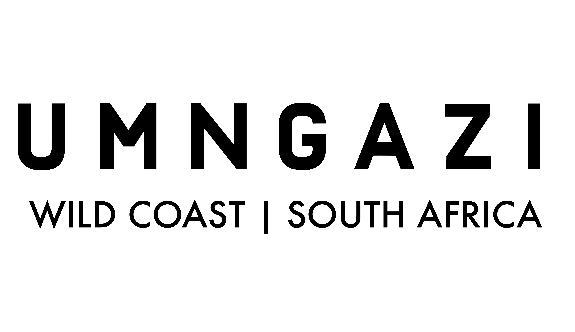 ACTIVITIES 2022SUNSET CRUISE								R 65.00 p/person• Winter (16.00 to 17.00) Summer (17.00 to 18.00)Maximum of 12 people (Please book a day in advance)BUSH BREAKFAST								R 120.00 p/person•  Minimum of 10 adults, Maximum of 24 people & weather dependantCruise up river to our Breakfast Site where the staff willbe waiting for you with a full breakfast prepared outdoorsSit and enjoy your breakfast next to the river while listeningto the sound of the river and the birds in the trees.Pre-bookings previous day before 10am required – book at receptionGREEN DOOR WINE CELLAR & RIVERSIDE GAZEBO (PRIVATE DINNER VENUE) 								R 370.00 p/personThe menu is on offer from Sunday to Friday (no private dinners on a Saturday night)The Green door has a wonderful ambience and is great for a get togetherThe Gazebo is enclosed with glass doors and is situated on the waters’ edge. Pre-bookings required – please book at receptionFISHING• Gilly Hire (Gillies paid directly into their bank accounts. We cannot do any cash pay outs    from reception)		    R 60.00 per hour     R175.00 per 8hr day     (6:30am – 18:30pm)    Meal voucher @ R20 per meal (one per 8hr)• Rod Hire (paid directly into Gillies’s bank account)		R 50.00 per dayNANNIES• Nanny Hire (Nannies paid directly into their bank accounts. We cannot do any cash     Pay outs from reception)		    R 60.00 per hour     R175.00 per 8hr day     (6:30am – 18:30pm)    Meal voucher @ R20 per meal (2 per 8hr shift)KAYAKS & SUP’S• Canoes Blue						R30 double p/hourR20 single p/hour• Kayaks							R75 p/hour• SUP’s							R75 p/hourPACKED PICNIC BASKETSR375.00 for 2 peopleR600.00 for 4 peoplePACKED BREAKFAST AND LUNCHR100.00 per packed breakfast/lunchDAILY GUIDED HIKES &WALKSPrivate Hikes can be pre-arranged – please enquire at receptionMonday • Bird Walk 21/2hrs  (Minimum 4 people – maximum 14 people)					R 55.00 p/pTuesday• Port St Johns Hike	3-4 hours							R75.00p/p(Minimum4 people – maximum 12 people)• Umngazana Mangrove Hike & Canoe Trip (Minimum 4 people – maximum 8 people) 					R 75.00 p/p3.5-4.5 hoursWednesday• Sugar Loaf Hike 3-4 hours(Minimum 4 people – maximum 14 people)					R 65.00 p/p• Village Walk (Tea in the Village) (Minimum 4 people – maximum 14 people) 3hrs					R 60.00 p/pThursday	• Mangrove / Cwebeni Village Hike (Minimum 4 people – maximum 14 people) 3-4hrs				R 75.00 p/pFriday• Boat Cruise & Forest Walk (Minimum4 people – maximum 14) 21/2hrs						R 60.00 p/pSaturday• Cwebeni Village Hike (Minimum 4 people – maximum 14 people) 21/2-3hrs				R 65.00 p/p• Kiddies Village Walk (Minimum 4 people – maximum 14 people) 2hrs					R 40.00 p/pSunday• Sugar Loaf & Sicambeni Village Hike(Minimum 4 people – maximum 14 people) 21/2-31/2-hrs				R 70.00 p/p• Umngazana Mangrove Hike & Canoe Trip(Minimum 4 people – maximum 8 people) 3-4hrs					R 75.00 p/p